Fauna Pads  Balzám na packyCílový druh zvířat: kočky, psi.Užití: Balzám pro péči o pokožku a tlapky zejména při extrémní zátěži /canicross/. Aplikace: Balzám dle potřeby i několikrát denně vmasírujeme do pokožky. Balení: 50 ml, 100 mlSložení: Butyrospermum parkii Butter, Lanolin, Hypericum perforatum Flower Extract, Glycine soja Oil, Cymbopogon martini Oil, Thymus vulgaris Oil, Melaleuca alternifolia Leaf Oil, Simmondsia chinensis Seed Oil, Triticum vulgare Germ Oil		
Skladování: Uchovávejte v chladu! Spotřebujte do: Šarže:Pouze pro zvířata.Držitel rozhodnutí o schválení:Aromaterapie Fauna s. r. o.Barákova 675CZ – 538 03 Heřmanův Městec www.aromafauna.eu 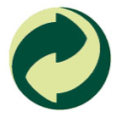 Číslo schválení: 060-14/CVýrobce:1. Aromaterapeutická KH a.s.Kšice 11CZ – 349 01 Stříbro